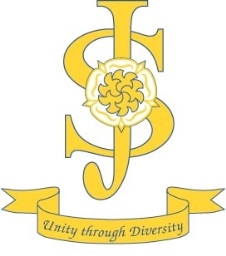 Holiday List -  2019-2020Autumn Term 			Re-open	Tuesday	3rd September 2019HALF TERM		Close		Friday		25th October 2019			Open		Tuesday	5th November 2019			Close		Friday		29th  November 2019			Open		Tuesday 	3rd December 2019CHRISTMAS		Close		Friday		20th December 2019	Spring Term			Open		Tuesday	7th January 2020HALF TERM		Close		Friday	 	14th February 2020			Open		Monday	24th February 2020EASTER		Close		Friday 	3rd April 2020Summer Term						Open		Monday	20th April 2020MAY DAY		Close		Friday		8th May 2020SPRING BANK	Close		Friday		22nd May 2020			Open		Monday	1st June 2020SUMMER		Close		Friday 	17th July 2020Inset DaysMonday	2nd September 2019	Monday	4th November 2019Monday	2nd December 2019Monday	6th January 2020Monday 	20th July 2020No holidays will be authorised during term time.